Аннотация: Статья посвящена проблеме изучения сферы жизненной компетенции обучающихся с нарушениями опорно-двигательного  аппарата. Изложен и обоснован подход, основанный на оценке  сформированности  социально-значимых  бытовых навыков. Представлена разработанная автором анкета для оценки  повседневных житейских навыков детей младшего школьного возраста с двигательными нарушениями.Ключевые слова: дети с ограниченными возможностями здоровья, жизненная компетенция, личностные результаты образования,  младшие школьники с нарушениями опорно-двигательного  аппарата, социально-значимые бытовые навыки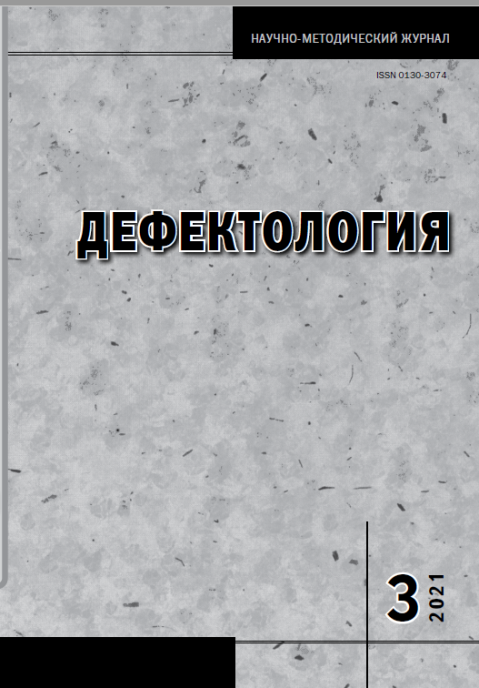 Абкович А.Я. К вопросу об оценке сферы жизненной компетенции обучающихся с нарушениями опорно-двигательного аппарата// Дефектология . 2021. № 3. С. 37-48.